Poradnia Psychologiczno-Pedagogiczna Nr 7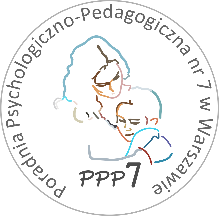 02-524 Warszawa, ul. Narbutta 65/71,  tel. 0 22 849 99 98, 0 22 849 98 03www.ppp7.pl , poradnia@ppp7.pl AKADEMIA MOCYWarsztaty wspierające rozwój społeczny dla dzieci z kl. III szkoły podstawowejROK SZKOLNY 2023/2024Warsztaty wspierają dzieci w rozwoju emocjonalnym i społecznym, wzmacniają wiarę w siebie i budują poczucie własnej wartości.Celem spotkań jest:- nauka lepszego radzenia sobie z emocjami, stresem,- budowanie poczucia własnej wartości, adekwatnej samooceny,- wzmacnianie w dzieciach odwagi i wiary w siebie,- rozwój samoakceptacji,- budowanie dobrych relacji z innymi, pozwala dziecku dostrzec swoje mocne strony,- nauka asertywnego reagowania w sytuacjach trudnych: odmawiania, konfliktów.W ramach warsztatu Akademia Mocy oferujemy:- rozwój umiejętności społecznych dziecka,- informację mailową dla rodziców po zajęciach,- możliwość bieżącego kontaktu z prowadzącymi.Zgłoszenia i zapisy przyjmowane będą przez psychologa opiekującego się szkołą z ramienia Poradni, po konsultacji z osobami prowadzącymi. Warsztaty odbywają się raz w tygodniu w PPP7 w czwartki od 16.30 - 18.00 Praca w grupie 8 osobowej. Zajęcia rozpoczną się po utworzeniu grupy chętnych.termin zajęć:		czwartki godzina 16.30 - 18.00osoby prowadzące:	Magdalena Orkisz-Koleśnikow- psycholog                                         Lidia Kowalczyk - psycholog                                                                            